Сумська міська радаVIII СКЛИКАННЯ ХІІ СЕСІЯРІШЕННЯЗ метою якісної організації роботи виконавчих органів Сумської міської ради, враховуючи рішення Сумської міської ради від 29 вересня 2021 року №1946 «Про внесення змін до рішення Сумської міської ради                                   від 27 липня  2016 року № 1031-МР «Про затвердження структури апарату та виконавчих органів Сумської міської ради, їх загальної штатної чисельності», відповідно до частини четвертої статті 54 та керуючись статтею 25 Закону України «Про місцеве самоврядування в Україні», Сумська міська радаВИРІШИЛА:1.	Затвердити Положення про відділ фізичної культури та спорту Сумської міської ради (додається).2.	Дане рішення набирає чинності з 01 грудня 2021 року.3.	Рішення Сумської міської ради від 30 березня 2016 року № 527-МР «Про Положення про відділ у справах молоді та спорту Сумської міської ради» вважати таким, що втратило чинність.4. Організацію виконання цього рішення покласти на відділ фізичної культури та спорту Сумської міської ради, координацію виконання цього рішення покласти на заступника міського голови згідно з розподілом обов’язків.Сумський міський голова                                                Олександр ЛИСЕНКОВиконавець: Обравіт Є.О. ____________ Додаток«Затверджено»рішенням Сумської міської ради від 27 жовтня 2021 року № 2010-МР «Про Положення про відділ фізичної культури та спорту Сумської міської ради»П О Л О Ж Е Н Н Япро відділ фізичної культури та спорту Сумської міської ради Ι. ЗАГАЛЬНІ ПОЛОЖЕННЯ1.1. Відділ фізичної культури та спорту Сумської міської ради (далі по тексту – Відділ) утворюється Сумською міською радою та є її виконавчим органом.	1.2. Відділ підзвітний і підконтрольний Сумській міській раді, підпорядкований Виконавчому комітету Сумської міської ради та Сумському міському голові, оперативно підпорядкований заступнику міського голови відповідно до розподілу обов’язків. 	1.3. Відділ не є юридичною особою, має печатку із своїм найменуванням та власну символіку.1.4. У своїй діяльності Відділ керується Конституцією України, законами України «Про місцеве самоврядування в Україні», «Про службу в органах місцевого самоврядування», іншими законами України, указами і розпорядженнями Президента України, актами Кабінету Міністрів України, іншими нормативними актами, рішеннями Сумської міської ради та її виконавчого комітету, розпорядженнями Сумського міського голови, вимогами міжнародного та національного стандартів ISO серії 9001, цим Положенням.У межах своїх повноважень Відділ організовує виконання нормативно-правових актів у сфері фізичної культури та спорту, здійснює контроль за їх реалізацією.1.5. Відділ забезпечує організацію здійснення власних повноважень та делегованих повноважень органів виконавчої влади, визначених підпунктами 1, 6, 8, 9 пункту «а» та підпунктами 2, 9 пункту «б» статті 32 Закону України «Про місцеве самоврядування в Україні».   1.6. Працівники відділу утримуються за рахунок коштів бюджету Сумської міської територіальної громади (далі по тексту – бюджет ТГ). На працівників відділу – посадових осіб місцевого самоврядування поширюється дія Закону України «Про службу в органах місцевого самоврядування». II. СТРУКТУРА ТА ОРГАНІЗАЦІЯ РОБОТИ ВІДДІЛУ2.1. Структура Відділу затверджується Сумською міською радою2.2. Штати та штатний розпис Відділу затверджується Сумським міським головою.	2.3. Відділ очолює начальник, який призначається на посаду розпорядженням  міського голови за рекомендацією конкурсної комісії Сумської міської ради чи за іншою процедурою, передбаченою чинним законодавством, та звільняється з посади розпорядженням міського голови відповідно до чинного законодавства України.2.4. Начальник Відділу здійснює керівництво роботою Відділу та несе відповідальність за виконання покладених на нього повноважень відповідно до посадової інструкції.	На період відсутності начальника Відділу його обов’язки виконує один із працівників Відділу, визначений розпорядженням Сумського міського голови.		2.5. Працівники Відділу призначаються на посаду розпорядженням Сумського міського голови за рекомендацією конкурсної комісії Сумської міської ради чи за іншою процедурою, передбаченою законодавством України, та звільняються з посади розпорядженням Сумського міського голови відповідно до чинного законодавства України. 2.6. Посадова інструкція начальника Відділу погоджується заступником міського голови, який координує діяльність Відділу, та затверджується Сумським міським головою, а посадові інструкції працівників затверджуються начальником Відділу.2.7. Положення про Відділ затверджується Сумською міською радою.ΙΙI. ЗАВДАННЯ І ФУНКЦІЇ ВІДДІЛУ 	3.1. Основним завданням Відділу є:3.1.1. Реалізація державної політики сфері фізичної культури та спорту.3.2. Відповідно до завдання Відділ здійснює наступні функції:3.2.1. Розробляє проєкти рішень Сумської міської ради та її виконавчого комітету, розпоряджень Сумського міського голови з питань віднесених до його компетенції.3.2.2. Розглядає звернення громадян, підприємств, установ, організацій, в тому числі об’єднань громадян, фізичних осіб-підприємців, депутатські звернення та запити у порядку, передбаченому чинним законодавством України, забезпечує виконання вимог законодавства України про доступ до публічної інформації.3.2.3. Здійснює в межах повноважень, договірну роботу щодо договорів, угод, контрактів, стороною яких виступає Сумська міська рада, її Виконавчий комітет або Сумський міський голова.3.2.4. За дорученням Сумського міського голови представляє інтереси Сумської міської ради, Виконавчого комітету Сумської міської ради та міського голови  в місцевих, апеляційних, вищих спеціалізованих судах та у Верховному Суді України, у тому числі у взаємовідносинах з державними органами, органами місцевого самоврядування, підприємствами, установами, організаціями усіх форм власності в межах повноважень Відділу.3.2.5. Визначає перспективи, пріоритетні напрями розвитку сфери фізичної культури і спорту.3.2.6. Формує міські календарні плани спортивних та фізкультурно-оздоровчих заходів, забезпечує проведення чемпіонатів, кубків, днів здоров’я, спортивних фестивалів, та інших заходів, затверджених календарним планом у межах коштів, передбачених бюджетом ТГ.3.2.7. Подає пропозиції до відділу бухгалтерського обліку та звітності Сумської міської ради під час формування проєкту бюджету ТГ на відповідний рік щодо передбачення коштів у складі видатків на фінансування програм розвитку галузі фізичної культури та спорту.3.2.8. Здійснює координацію роботи комунальних підприємств, установ, організацій, які належать до сфери управління Відділу. 3.2.9. Готує проєкти подань про призначення/звільнення керівників підпорядкованих комунальних підприємств (установ, організацій) та інші матеріали, відповідно до Порядку призначення на посади та звільнення з посад керівників підприємств, установ, організацій, що належать до комунальної власності територіальної громади міста Суми.3.2.10. Сприяє розвитку різних форм фізкультурно-оздоровчої і спортивно-масової діяльності за місцем навчання, роботи, проживання та в місцях масового відпочинку населення, забезпечує в межах повноважень, діяльність міського центру фізичного здоров’я населення «Спорт для всіх».3.2.11. Здійснює контроль за станом і розвитком фізичної культури і спорту, використанням фінансових і матеріальних ресурсів, що виділяються з відповідних бюджетів на реалізацію програм та заходів.3.2.12. Розглядає матеріали та присвоює спортивні розряди спортсменам Сумської міської територіальної громади в межах компетенції Відділу.3.2.13. Забезпечує підготовку та перевірку матеріалів для роботи міських комісій та робочих груп, організація роботи яких відноситься до компетенції Відділу.3.2.14. Порушує клопотання про нагородження спортсменів, тренерів, меценатів, працівників та фахівців галузі фізичної культури та спорту нагородами міського голови.3.2.15. Готує пропозиції щодо фінансових заохочень провідним спортсменам та тренерам територіальної громади (стипендії, премії та інші фінансові виплати). 3.2.16. Розглядає матеріали про надання другої категорії та готує подання до структурного підрозділу Сумської обласної державної адміністрації на присвоєння першої категорії дитячо-юнацьким спортивним школам.3.2.17. Погоджує умови оплати праці працівників комунальних підприємств, установ та закладів (дитячо-юнацьких спортивних шкіл), підпорядкованих відділу, які утримуються або отримують фінансову підтримку за рахунок коштів бюджету ТГ.3.2.18. Затверджує регламенти (положення) про проведення спортивних змагань з видів спорту, визнаних в Україні, календарні плани фізкультурно-оздоровчих та спортивних заходів підпорядкованих структур. 3.2.19. Залучає до розв’язання актуальних проблем фізкультурно-спортивного руху міських громадських об’єднань фізкультурно-оздоровчої та спортивної спрямованості, добровільних спортивних товариств.3.2.20. Організовує роботу з підготовки спортивних резервів, координації розвитку мережі дитячо-юнацьких спортивних шкіл, контролює організацію навчально-тренувального процесу, створює в установленому порядку нові спортивні школи,  надає пропозиції щодо реорганізації та ліквідацію спортивних шкіл. Планує розвиток пріоритетних видів спорту на території Сумської міської територіальної громади.3.2.21. Підтримує міжнародні спортивні контакти у межах своєї компетенції, забезпечує участь у міжнародних спортивних заходах, проведення обміну спортивними делегаціями з метою вивчення міжнародного досвіду роботи.3.2.22. Контролює цільове використання і технічний стан об’єктів фізкультурно-оздоровчої та спортивної спрямованості в місті, ініціює будівництво та реконструкцію зазначених об’єктів.3.2.23. Подає в установленому порядку пропозиції щодо застосування дисциплінарних стягнень (дискваліфікація спортсменів, позбавлення кваліфікаційних і почесних спортивних звань та прав на проведення тренерської, суддівської діяльності) на спортсменів, тренерів та інших працівників сфери фізичної культури і спорту за порушення правил змагань, а також в інших випадках, передбачених чинним законодавством України.3.2.24. Розглядає інформації про стан та перспективи розвитку фізичної культури і спорту на підприємствах, установах та організаціях, у громадських організаціях фізкультурно-оздоровчої та спортивної спрямованості. 3.2.25. Забезпечує підготовку та здачу статистичної звітності про стан фізичної культури і спорту в місті. 3.2.26. Сприяє розвитку волонтерської діяльності у сфері фізичної культури і спорту.3.2.27. Сприяє діяльності спортивних та інших громадських організацій, федерацій з видів спорту шляхом залучення їх до участі в реалізації державної політики фізичної культури та спорту на території Сумської міської територіальної громади.3.2.28. Виконує інші функції, що пов’язані із виконанням покладених на нього завдань.ІV. ПРАВА ВІДДІЛУ4.1. Відділ має право:4.1.1. Скликати в установленому порядку наради, утворювати комісії, ініціювати утворення робочих груп з питань, що належать до компетенції Відділу.4.1.2. Своєчасно одержувати в установленому порядку від органів державної влади, органів місцевого самоврядування, підприємств, установ і організацій усіх форм власності інформацію, необхідну для здійснення покладених на Відділ повноважень.З метою забезпечення своєчасного виконання завдань, які потребують оперативного вжиття Відділом відповідних заходів, виконавчі органи Сумської міської ради та їх посадові особи зобов’язані невідкладно подавати необхідні документи, довідки, розрахунки, інші матеріали на вимогу Відділу.4.1.3. Залучати до організації та проведення міських спортивних, фізкультурно-оздоровчих заходів спеціалістів інших структурних підрозділів Сумської міської ради, а також окремих представників та творчі колективи установ, підприємств та організацій (за згодою їх керівників).	4.1.5. Брати участь у засіданням дорадчих і колегіальних органів Сумської міської ради, нарадах, які проводяться у разі розгляду на них питань, які відносяться до повноважень Відділу.4.1.6. Проводити у підпорядкованих структурних підрозділах перевірки з питань, віднесених до функцій Відділу.4.1.7. Залучати спеціалістів інших структурних підрозділів Сумської міської ради, а також представників державної влади, підприємств, установ, організацій та об’єднань громадян (за згодою їх керівників) для розгляду питань, що належать до компетенції Відділу.V. ВІДПОВІДАЛЬНІСТЬ ВІДДІЛУ	5.1. Персональну відповідальність за роботу Відділу, належне здійснення покладених на нього завдань та функцій несе начальник Відділу, або особа, яка виконує його обов’язки.	5.2. Працівники Відділу можуть бути притягнені до цивільної, адміністративної, кримінальної та інших видів відповідальності у випадках та у порядку, передбачених чинним законодавством України.	5.3. Працівники несуть відповідальність за несвоєчасне та неналежне виконання обов’язків, передбачених даним Положенням і посадовими інструкціями, в порядку, визначеному чинним законодавством.VІ. ЗАКЛЮЧНІ ПОЛОЖЕННЯ5.1. Припинення діяльності Відділу здійснюється за рішенням Сумської міської ради відповідно до вимог чинного законодавства України.5.2. У разі реорганізації відділу, правонаступником є новостворений виконавчий орган.5.3. Зміни і доповнення до цього Положення вносяться відповідно до процедури розгляду питань у Сумській міській раді, передбаченої Регламентом роботи Сумської міської ради.Сумський міський голова                                                Олександр ЛИСЕНКОВиконавець: Обравіт Є.О. ___________Рішення доопрацьовано і вичитано, текст відповідає оригіналу прийнятого рішення та вимогам статей 6-9 Закону України «Про доступ до публічної інформації» та Закону України «Про захист персональних даних».Проект рішення Сумської міської ради «Про Положення про відділ фізичної культури та спорту Сумської міської ради» був оприлюднений                           07 жовтня 2021 року п. 1 та завізований:Начальником відділу у справах молоді та спорту				    	     	Є.О. ОбравітНачальником відділу організаційно-кадрової роботи					А.Г. АнтоненкоЗаступником міського голови з питань діяльності виконавчих органів ради 						С.В. ПоляковНачальником правового управління				О.В. ЧайченкоКеруючим справами виконавчого комітету							Ю.А. ПавликСекретарем міської ради						О.М. РєзнікНачальник відділу у справах молоді та спорту						Є.О. Обравіт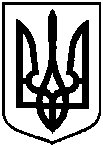 від 27 жовтня 2021 року № 2010-МРм. СумиПро Положення про відділ фізичної культури та спорту Сумської міської ради до рішення Сумської міської ради  «Про Положення про відділ фізичної культури та спорту Сумської міської ради»від 27 жовтня 2021 року № 2010-МР